Муниципальное бюджетное общеобразовательное учреждениеНовополевская основная общеобразовательная школаПриложение к Адаптированной основной  общеобразовательной программе образования обучающихся с умеренной, тяжелой и глубокой умственной отсталостью (интеллектуальными нарушениями), тяжелыми и множественными нарушениями развития МБОУ Новополевская основная общеобразовательная школа Рабочая программа по учебному предмету«Альтернативная коммуникация»для обучающихся с умеренной, тяжелой и глубокой умственной отсталостью (интеллектуальными нарушениями), тяжелыми и множественными нарушениями развития 1-4 классыПояснительная запискаДанная рабочая программа разработана на основе следующих документов:Приказ Министерства образования и науки Российской Федерации от 19.12.2014 № 1599 «Об утверждении федерального государственного образовательного стандарта образования обучающихся с умственной отсталостью (интеллектуальными нарушениями)»Адаптированная	основная	общеобразовательная	программа	образования	обучающихся	с	умственной	отсталостью (интеллектуальными нарушениями) (вариант 2 )Учебный план МБОУ «Новополевская ООШ».Дети с умеренной и тяжелой формами интеллектуального недоразвития имеют грубое системное недоразвитие речи и представляют собой полиморфный контингент. Выделено было три уровня развития речи:«безречевые» дети;дети, пользующиеся лепетными словами и словосочетаниями; - дети, у которых имеется бытовой словарь и фразовая речь. Все чаще в составе классов коррекционных школ обнаруживается группа «безречевых» детей:дети с полным отсутствием голосовой активности;дети, у которых имеется звуковая или минимальная звуко-слоговая активность;дети способные к сопряженному и отраженному повторению слогов и слов при отсутствии общеупотребительной речи.Но, не смотря на то, что данная категория детей является полиморфной, можно выделить основные характерные черты личности: - отсутствие мотивации к общению;неумение ориентироваться в ситуации;разлаженность в поведении;негибкость в контактах;повышенная эмоциональная истощаемость.Все это мешает полноценному взаимодействию ребенка с окружающим миром.Таким образом, речь детей не обеспечивает в полной форме «коммуникативную» функцию. А как писала Людмила Михайловна Шипицина: «люди, не владеющие вербальной речью, находятся в чрезвычайно зависимом положении. Они чаще всего лишены возможности предъявить свои требования. Опасно, если человек к этому привыкнет. Ребенок, подросток, а затем и взрослый человек или превратиться в покорного, послушного человека, не способного реализовать ни одного из своих желаний, не верящего в себя, в свою ценность и значимость, или стать агрессивным – от того, что его не понимают, что он лишен права принятия решений, права выбора».Одним из способов развития «коммуникативной» функции у детей с умеренной и тяжелой формами интеллектуального недоразвития являются невербальные средства коммуникации. Необходимо обучать детей правильному использованию имеющихся до словесных средств, появлению новых знаков, развитию их функционального содержания. И обучение должно быть построено таким образом, чтобы невербальные средства стали предпосылкой, а не препятствием к овладению словесными средствами общения. Но есть такая категория детей, которые не овладеют словесными средствами коммуникации, в таком случае использование невербальных средств общения может стать обходным путем в организации и успешной социализации детей.Работа с без речевыми детьми проводится с учетом следующих дидактических принципов:-комплексности (воздействие осуществляется на весь комплекс речевых и неречевых нарушений);-максимальной опоры на различные анализаторы;-опоры на сохранные звенья нарушенной функции;-поэтапного формирования умственных действий (по П.Я. Гальперину), при котором работа над каждым типом задания проводится в определенной последовательности;-учета зоны ближайшего развития (по Л.С. Выготскому), при котором выполнение задания возможно с дозированной помощью со стороны логопеда;-усложнения материала, с постепенным включением трудностей в логопедическую работу.Цель программы по альтернативной коммуникации: создание оптимальных, наиболее благоприятных условий для формирование коммуникативных и речевых навыков с использованием средств вербальной и альтернативной коммуникации, а также расширение жизненного опыта и повседневных социальных контактов в доступных для ребенка пределах.Основные задачи программы по альтернативно коммуникации:Учить овладевать доступными средствами коммуникации и общения – вербальными и невербальными.Научить пользоваться доступными средствами коммуникации в практике экспрессивной и импрессивной речевой деятельности для решения соответствующих возрасту житейских задач.Коррекция и развитие познавательной деятельности учащихся (общеинтеллектуальных умений, учебных навыков, слухового изри-тельного восприятия, памяти, внимания, фонематического слуха) и общей координации движений, артикуляционной и мелкой моторики.Общая характеристика коррекционного курса «Альтернативная коммуникация»Федеральный образовательный стандарт образования обучающихся с умственной отсталостью (интеллектуальными нарушениями) гарантирует каждому ребёнку с ограниченными возможностями здоровья реализацию права на образование, соответствующее его потребностям и возможностям в зависимости от степени тяжести нарушений психического развития, способности к освоению образования.Современная наука говорит о том, что необучаемых детей нет, но у них есть разные возможности для обучения, которые призван реализовать Федеральный государственный образовательный стандарт образования обучающихся с умственной отсталостью (интеллектуальными нарушениями).Программа коррекционных занятий «Альтернативная коммуникация» формирует коммуникативные и речевые навыки расширяет жизненный опыт и повседневные социальные контакты в доступных для ребёнка пределах, тем самым способствуя успешной адаптации в учебной деятельности и дальнейшей социализации детей с нарушением интеллекта.Описание места коррекционного курса «Альтернативная коммуникация»Программа предусматривает проведение групповых занятий во вторую половину дня. Занятия проводятся 1 раза в неделю.Количество часов, предусмотренных учебным планом – 33 часа в учебном году в первом классе (1 час в неделю), 34часа во 2 – 4 классах (1 час в неделю).Личностные результаты освоения коррекционного курса «Альтернативная коммуникация»осознание себя как гражданина России; формирование чувства гордости за свою Родину;формирование уважительного отношения к иному мнению, истории и культуре других народов;развитие адекватных представлений о собственных возможностях, о насущно необходимом жизнеобеспечении;овладение начальными навыками адаптации в динамично изменяющемся и развивающемся мире;овладение социально-бытовыми умениями, используемыми в повседневной жизни;владение навыками коммуникации и принятыми нормами социального взаимодействия;способность к осмыслению социального окружения, своего места в нем, принятие соответствующих возрасту ценностей и социальных ролей;принятие и освоение социальной роли обучающегося, формирование и развитие социально значимых мотивов учебной деятельности;развитие навыков сотрудничества с взрослыми и сверстниками в разных социальных ситуациях;формирование эстетических потребностей, ценностей и чувств;развитие этических чувств, доброжелательности и эмоционально-нравственной отзывчивости, понимания и сопереживания чувствам других людей;формирование установки на безопасный, здоровый образ жизни, наличие мотивации к творческому труду, работе на результат, бережному отношению к материальным и духовным ценностям;формирование готовности к самостоятельной жизни.Содержание коррекционного курса «Альтернативная коммуникация»Сопровождение обучающихся	с умеренной, тяжелой и глубокой умственной отсталостью	(интеллектуальными	нарушениями) тяжелыми и множественными нарушениями развития первого года обучения осуществляется по следующему плану.Этапы работы (подготовительный, коррекционный, заключительный).На подготовительном этапе проводится обследование учащихся, уточняется речевой диагноз, формируется база данных о состоянии здоровья и резервных возможностях организма, о сохранных функциях ребенка.На коррекционном этапе решаются задачи выработки навыков, необходимых для формирования коммуникативной деятельности. Развиваются коммуникативные способности для последующей социализации и адаптации, создается специальная речевая среда для стимулирования речевого развития.На этом этапе используется ряд упражнений, стимулирующих развитие внимания, восприятия, оптико-пространственных представлений, наглядно-действенного мышления, являющихся базой для формирования общения и речи.Направления работы:Развитие способности к использованию невербальных компонентов коммуникации. Задачи:расширить рамки коммуникации с окружающими;дать представления о невербальных средствах коммуникации;	развить невербальные компоненты коммуникации.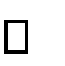 Приемы:развитие понимания жестов и выразительных движений;моделирование ситуаций, способствующих вызову коммуникативно-значимых жестов (да, нет, хочу, дай, на и тд.);	развитие мимики и жеста;учить понимать и пользоваться пиктограммами, сигнальными карточками, картинками, рисунками.Развитие слухового восприятия. Задачи:расширить рамки слухового восприятия;развить слуховые функции;	сформировать основы слуховой дифференциации, регулятивной функции речи. Приемы:привлечение внимания к звучащему предмету;различение звучания шумов, музыкальных инструментов, голосов;реагирование на громкость звучания;развитие подражания неречевым и речевым звукам;	различение и запоминание цепочки звукоподражаний.Развитие зрительно-моторной координации, мелкой моторики рук и артикуляционной моторики. Задачи:Развить мелкую моторику рук, четкую артикуляционную кинестезию, тактильную память;формировать представления о схемах лица и тела;развить подвижность речевой мускулатуры;	обучить восприятию артикуляционных укладов звуков, путем развития зрительно – кинестетических ощущений. Приемы:массажные расслабляющие (активизирующие) движения;пальчиковая гимнастика с эмоциональным сопровождением;активизация пассивных и активных движений рук;артикуляционная и мимическая гимнастика; 4. Развитие функции голоса и речевого дыхания. Задачи:формировать навыки и умения правильного пользования речевым дыханием;	активизировать целенаправленный ротовой выдох. Приемы:развитие произвольного речевого вдоха;различение холодной и теплой струи выдыхаемого воздуха;упражнения на выработку способности контролировать силу воздушной струи и ротового выдоха; формирование голосовых характеристик на основе упражнений в использовании звукоподражаний [а], [о], [у], [и].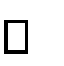 Развитие импрессивной и экспрессивной речи. Задачи:развивать понимание ситуативной и бытовой речи;формировать первичные коммуникативные навыки и лексику на материале звукоподражаний и звукосочетаний, имитирующих неречевые комплексы звуков, восклицания, крики птиц, голоса животных, слов, обозначающих наиболее употребляемые предметы.Приемы:автоматизация в диалогической речи коммуникативно-значимых слов (да, нет, хочу, могу, буду);выбор правильного названия предметов среди верных и конфликтных обозначений;побуждение ученика к произношению эмоциональных рефлективных восклицаний;    активизация потребности в речевых высказываниях;   развитие речевого подражания.На заключительном этапе после проведенной работы осуществляется диагностика обще учебных навыков и коммуникативных способностей.В процессе таких занятий у обучающихся повышается речевая активность, ученики становятся, более открыты для общения, комплексный подход позволяет решить задачи обучения, развития, воспитания. Устанавливается эмоциональный контакт с неговорящими учениками, снимается напряжение, развиваются предпосылки позитивного общения, происходит корректировка восприятия, внимания, памяти через использование игровых приемов. Формироваться правильное эмоциональное состояние без речевого ребенка. Появляется желание и потребность общения с педагогом, родителями и сверстниками.Данное сопровождение обучающихся с тяжелыми нарушениями речи позволит улучшить их социальную адаптацию, дать возможность для дальнейшего развития ребенка и компенсации нарушений.Ожидаемые результаты освоения программы:Способность понимать обращенную речь, понимать смысл доступных жестов и графических изображений: рисунков, фотографий, пиктограмм, других графических знаков.Потребность в коммуникации.Пользоваться средствами альтернативной коммуникации в процессе общения:использование предметов для выражения потребностей путем указания на них жестом, взглядом;использование доступных жестов для передачи сообщений;использование таблиц с графическими изображениями объектов и действий путем указания на изображение или передачи карточки с изображением, либо другим доступным способом.Критерии оценки умений и навыков обучающихся:В соответствии с требованиями федерального государственного образовательного стандарта образования обучающихся с умеренной, тяжелой и глубокой умственной отсталостью (интеллектуальными нарушениями) тяжелыми и множественными нарушениями развития (вариант 2 )результативность обучения может оцениваться только строго индивидуально с учётом особенностей психофизического развития и особых образовательных потребностей каждого обучающегося. Ожидаемые результаты освоения программы У обучающихся будут сформированы:Потребность в коммуникации.Способность понимать обращённую речь, понимать смысл доступных жестов и графических изображений: рисунков, фотографий, символов.Умение использовать средства альтернативной коммуникации в процессе общения: использовать предметы для выражения потребностей путём указания на них жестом; использовать доступные жесты, взгляд, мимику для передачи сообщений;использовать графические изображения (символы) объектов и действий путём указания на изображение или передачи карточки с изображением, либо другим доступным способом.Способность понимать слова, обозначающие объекты и явления природы, объекты рукотворного мира и деятельность человека.Умение использовать вербальные средства коммуникации. Основные	требования	к	умениям	обучающихся Обучающиеся должны уметь:понимать обращённую речь, понимать смысл доступных жестов и графических изображений: рисунков, фотографий, символов и т.д.;использовать	средства	альтернативной	коммуникации:	жесты,	взгляд,	мимику,	графические	изображения,	символы, коммуникативные тетради;использовать вербальные средства общения (слово);использовать усвоенный словарный материал в коммуникативных ситуациях;-понимать  слова, обозначающие объекты/субъекты (предметы, материалы, люди, животные и т.д.);выполнять задания по словесной инструкции учителя;правильно здороваться при встрече и прощаться при расставании;выполнять артикуляционные и дыхательные упражнения; -выполнять развивающие упражнения для рук; - выполнять графические упражнения.Наглядно-демонстрационный материал.На занятиях используются: карточки с эмоциями, рисунки, графические изображения, предметы, игрушки, дидактические пособия, символы, индивидуальный раздаточный материал, технические средства обучения (презентации), коммуникативные тетради для общения, сюжетные картинки различной тематики для развития речи.Учебный планПервый класс: 33 часа в учебном году (1 час в неделю).Жесты и символы: «Я – ребёнок» - 6 час. Жесты и символы: «Ребёнок в семье» - 8 час.Жесты и символы: «Ребёнок и его игрушки» - 4 час.Жесты и символы: «Ребёнок и улица, повседневные действия» - 8 час. Жесты и символы: «Ребёнок в школе» -4 час.Обследование учащихся – 3 час.Второй класс: 34 часа в учебном году (1 час в неделю).Обследование учащихся – 2 час.Жесты и символы: «Ребёнок и семья» - 5 час.Жесты и символы: «Ребёнок и домашние животные» - 1 час. Жесты и символы: «Ребёнок и его игрушки» - 1 час.Жесты и символы: «Еда» - 7 час.Жесты и символы: «Привычное окружение» - 8 час. Жесты и символы: «В столовой» -2 час.Жесты и символы: «В школе» - 2 час.Жесты и символы: «Свойства объектов» - 3 час. Обследование учащихся – 1 час.Третий класс: 34 часа в учебном году (1 час в неделю).Обследование учащихся – 2 час.Жесты и символы: «Ближайшее окружение» - 3 час. Жесты и символы: «Развлечение на улице» - 2 час. Жесты и символы: «Животные» - 5 час.Жесты и символы: «Свойства объектов» - 2 час. Жесты и символы: «Еда - поощрение» - 2 час.Жесты и символы: «Повседневные действия» - 4 ч Жесты и символы: «Транспорт» - 4 часовЖесты и символы: «Движение на транспорте» - 5 час. Жесты и символы: «Признаки принадлежности» - 3 час. Обследование учащихся – 2 час.Четвёртый класс: 34 часа в учебном году (1 час в неделю).Обследование учащихся – 1 час. Жесты и символы: «В школе» - 1 час.Жесты и символы: «Предметы и виды деятельности» - 12 час. Жесты и символы: «Работа» - 2 час.Жесты и символы: «Еда» - 7 час.Жесты и символы: «Пространственные ориентиры» - 3 час. Жесты и символы: «Привычное окружение» -3 час.Жесты и символы: «Ребёнок дома» - 3 час. Обследование обучающихся – 2 час.Тематическое планирование 1класс2 класссимволом «Собака»(альтернативными) средствами коммуникации.Задачи:	1.	Учить использоватьдоступные	жесты для передачисообщений.2. Учить соотносить жест со словом. 3.Развивать пониманиеситуативной	и бытовой речи.Формироватьпервичные коммуникативные навыки.средства обучения (презентации), дидактические игры.3 класс«Животные»1. Знакомство с жестом и символомЦель:	Учить Символы,«Медведь»Знакомство	с жестом и символом «Корова»Знакомство	с жестом и символом «Лошадь»овладевать невербальными (альтернативными) средствами коммуникации.рисунки, технические средства обучения (презентации),Знакомство	с жестом и	Задачи:	1.	Учить дидактическиесимволом «Свинья»Знакомство	с жестом и символом «Коза»Знакомство с жестом и символом«Рыба»Знакомство с жестом и символом«Утка»Знакомство с жестом и символом«Курица»Знакомство с жестом и символом«Петух»Знакомство с жестом и символом«Мышь»Сюжетно-ролевая играиспользоватьдоступные	жесты для	передачи сообщений.Учить соотносить жест со словом.Развивать понимание ситуативной и бытовой речи.Формировать первичные коммуникативные навыки.игры.Повторение жестов и символов «Чистый, грязный»Знакомство с жестом и символом «Большой»Знакомство с жестом и символом «Маленький»Обобщение понятий(альтернативными) средствами коммуникации.Задачи:	1.	Учить использоватьдоступные	жесты для	передачи сообщений.2. Учить соотносить жест со словом. 3.Развивать пониманиеситуативной и бытовой речи.4.	Формировать первичные коммуникативные навыки.средства обучения (презентации), дидактические игры.2324 класс (34 часа в год)7.Описание материально-технического и информационного обеспечение образовательного процессаГлавную роль играют средства обучения, включающие наглядные пособия. В процессе обучения используются специальный учебный и дидактический материал, отвечающий особым образовательным потребностям обучающихся. В работе активно используются: компьютерные программы, разработки мультимедийных презентаций, виртуальных экскурсий, учебных фильмовЛитература: 1. Алексеева, Е.И. Формирование навыков общения с использованием средств альтернативной коммуникации у детей с тяжёлыми и множественными нарушениями развития // Воспитание и обучение детей с нарушениями развития. – 2014. – №3. – Цветная вкладка.Баряева, Л.Б., Логинова, Е.Т., Лопатина, Л.В. Я – говорю! Я ребёнок. Упражнения с пиктограммами: рабочая тетрадь для занятий с детьми. – М.: Дрофа, 2007Баряева, Л.Б., Логинова, Е.Т., Лопатина, Л.В. Я – говорю! Упражнения с пиктограммами: рабочая тетрадь для занятий с детьми. – М.: Дрофа, 2008Баряева, Л.Б., Логинова, Е.Т., Лопатина, Л.В. Я – говорю! Ребенок и мир растений. Упражнения с пиктограммами: рабочая тетрадь для занятий с детьми. – М.: Дрофа, 2008Баряева, Л.Б., Логинова, Е.Т., Лопатина, Л.В. Я – говорю! Ребенок в школе. Упражнения с пиктограммами: рабочая тетрадь для занятий с детьми. – М.: Дрофа, 2008Баряева, Л.Б., Логинова, Е.Т., Лопатина, Л.В. Я – говорю! Ребенок и его игрушки. Упражнения с пиктограммами: рабочая тетрадь для занятий с детьми. – М.: Дрофа, 2008Баряева, Л.Б., Логинова, Е.Т., Лопатина, Л.В. Я – говорю! Ребенок и мир животных. Упражнения с пиктограммами: рабочая тетрадь для занятий с детьми. – М.: Дрофа, 2008Грабенко, Т.М., Зинкевич-Евстигнеева, Т.Д. Коррекционные, развивающие адаптирующие игры. – СПб: «ДЕТСТВО – ПРЕСС», 2004Дедюхина, Г.В. Кириллова, Е.В. Учимся говорить. 55 способов общения с неговорящим ребенком. М.: Издательский центр«Техинформ», МАИ, 1997Зинкевич-Евстигнеева, Т.Д., Нисневич, Л.А. Как помочь «особому» ребенку. Книга для педагогов и родителей. 3-е издание.— СПб.: «ДЕТСТВО-ПРЕСС», 2001Игры и занятия с детьми раннего возраста с психофизическими нарушениями: Методическое пособие /Под ред. Е.А. Стребелевой, Г.А. Мишиной. - 2-е изд. - М.: Экзамен, 2006Иншакова, О.Б. Развитие и коррекция графо-моторных навыков у детей 5-7 лет. Часть 1 - М.: ВЛАДОС, 2005Ковалец, И.В. Азбука эмоций: Практическое пособие для работы с детьми, имеющими отклонения в психофизическом развитии и эмоциональной сфере: Метод. пособие для педагогов общего и спец. образования. - М.: ВЛАДОС, 2003Маллер, А.Р., Цикото, Г.В. Воспитание и обучение детей с тяжёлой интеллектуальной недостаточностью. М.:«Академия», 2003 15.Матвеева, О.В. Альтернативная коммуникация (из практики работы). // Воспитание и обучение детей с нарушениями развития. – 2015. – №7. – С. 42 – 47.Обучение детей с выраженным недоразвитием интеллекта: программно-методические материалы / под ред. И.М. Бгажноковой. — М.: Гуманитар. изд. центр ВЛАДОС, 2010Приказ Министерства образования и науки Российской Федерации от 19 декабря 2014 г. № 1599 «Об утверждении федерального государственного образовательного стандарта образования обучающихся с умственной отсталостью (интеллектуальными нарушениями)Программы обучения учащихся с умеренной и тяжёлой умственной отсталостью / Л.Б.Баряева, Д.И.Бойков, В.И.Липакова идр.; Подред. Л.Б.Баряевой, Н.Н.Яковлевой. СПб.: ЦДК проф. Л.Б.Баряевой, 20112Ребёнок в семье8Знакомство с жестом и символом«Мама»Знакомство с жестом и символом«Папа»Знакомство с жестом и символом«Бабушка»Знакомство с жестом и символом«Брат»Знакомство с жестом и символом«Сестра»Сюжетно-ролевая игра«Моя семья»Знакомство с жестами и символами«Кровать», «Спать» 8. Знакомство с жестом и символом «Диван»Цель:	Учить овладевать невербальными (альтернативными) средствами коммуникации.Задачи:	1.	Учить использовать	доступные жесты дляпередачи сообщений. 2.Учить	соотносить жест со словом.Развивать понимание ситуативной	ибытовой речи.Формировать первичныекоммуникативные навыкиСимволы, фотографии, рисунки, технические средства обучения(презентации), дидактические игры.3Ребёнок и его игрушки4Знакомство с жестом и символом«Кукла»Знакомство с жестом и символом«Кубики»Знакомство с жестом и символом«Мяч» 4.ПовторениеЦель:	Учить овладевать невербальными (альтернативными) средствами коммуникации.Задачи:	1.	Учить использовать	доступные жесты дляпередачи сообщений. 2.Учить соотносить жест со словом.Развивать понимание ситуативной	ибытовой речи.Формировать первичные коммуникативные навыки.Символы, игрушки, техническиесредства обучения (презентации),дидактические игры.4Ребёнок	и	улица, повседневные действия81. Знакомство с жестом и символом«Идти/Иди сюда» 2. Знакомство с жестом и символом «Стоять»3. Знакомство с жестом и символом«Смотреть/Видеть»Цель:	Учить овладевать невербальными (альтернативными) средствами коммуникации.Символы, рисунки, техническиесредства обучения (презентации),5Ребёнок в школе4Знакомство с жестом и символом«Стол»Знакомство с жестом и символом«Стул»Знакомство с жестом и символом«Ещё»Знакомство с жестом и символом«Да, нет»Знакомство с жестом и символом«Пожалуйста, спасибо»Цель:	Учить овладевать невербальными (альтернативными) средствами коммуникации.Задачи:	1.	Учить использовать	доступные жесты дляпередачи сообщений. 2.Учить соотносить жест со словом.Развивать понимание ситуативной ибытовой речи.Формировать первичные коммуникативные навыки. понимание ситуативнойи бытовой речи.Символы, рисунки, техническиесредства обучения (презентации),дидактические игры.6Обследование обучающихся.31.Обследование речи:-понимание обращённой речи.- внятность речи.-лексический строй речи.Цель: Провести итоговую диагностику.Логопедические альбомы, наглядно- дидактические пособия,дидактические игры.2. Психомоторное развитие: -мелкаяЦель: Провести итоговую диагностику.моторика рук.Цель: Провести итоговую диагностику.-общая	координация движений.Цель: Провести итоговую диагностику.- артикуляционная моторика; -мимика.3. Понимание и использование альтернативных	средств коммуникации.№Тема разделаЧасыТемы занятийЦель и задачиМатериалы и оборудование1Обследование обучающихся2Изучение медицинских карт, сведений о семье ребёнка,данных о раннем речевом развитии.Обследование речи:-понимание обращённой речи.- внятность речи.Цель:	Провести первичную (скрининговую)диагностику.Логопедические альбомы, наглядно- дидактические пособия,дидактические игры.-лексический строй речи.Цель:	Провести первичную (скрининговую)диагностику.3.	Психомоторное развитие: -мелкаяЦель:	Провести первичную (скрининговую)диагностику.моторика рук.Цель:	Провести первичную (скрининговую)диагностику.-общая координация движений.Цель:	Провести первичную (скрининговую)диагностику.-мимика.Цель:	Провести первичную (скрининговую)диагностику.Обследование психических процессов.Цель:	Провести первичную (скрининговую)диагностику.2«Ребёнок и семья»5Повторение жестов и символов «Дом, мама, папа»Повторение жестов и символов «Брат, сестра, бабушка»Знакомство с жестом и символом «Дедушка»Знакомство с жестом и символом «Мужчина/Дядя»Знакомство с жестом и символом «Женщина/Тётя»Знакомство с жестом и символом «Мальчик».   Знакомство	с	жестом и символом	«Девочка»	8Знакомство	с	жестом	и символом «Малыш»9-10. Сюжетно-ролевые игры«Моя семья»Цель:	Учить овладевать невербальными (альтернативными) средствами коммуникации.Задачи:	1.	Учить использоватьдоступные     жесты для	передачи сообщений.Учить соотносить жест со словом.Развивать понимание ситуативной	ибытовой речи.Формировать первичные коммуникативные навыки.Символы, рисунки,фотографии, технические средства обучения (презентации), дидактические игры.3«Ребёнок и домашние11. Знакомство с жестом иЦель:УчитьСимволы,животные»символом «Кошка»2. Знакомство с жестом иовладевать невербальнымирисунки, технические4«Еда»7Знакомство с жестом и символом «Хлеб»Знакомство с жестом и символом «Суп»Знакомство с жестом и символом «Яблоко»Знакомство с жестом и символом«Макароны»Знакомство с жестом и символом «Пирог»Знакомство с жестом и символом «Молоко»Знакомство с жестом и символом «Чай»Сюжетно-ролевая игра«Накрываем на стол»Цель:	Учитьовладевать невербальными (альтернативными) средствами коммуникации.Задачи:	1.	Учить использоватьдоступные		жесты для	передачисообщений.2. Учить соотносить жест со словом. 3.Развивать понимание ситуативной	ибытовой речи.Символы, рисунки, технические средства обучения (презентации),дидактические игры.4.	Формироватьпервичные коммуникативные навыки. использоватьдоступные		жесты для	передачисообщений.5«Привычное окружение»8Знакомство с жестом и символом «Дверь»Знакомство с жестом и символом «Окно»Знакомство с жестом и символом «Телевизор»Знакомство с жестом и символом «Свет/Лампа»Знакомство с жестами и символами «Телефон»,«Звонить (по телефону)»Знакомство с жестом и символом «Птица»Знакомство с жестом и символом «Дерево»Знакомство с жестом и символом «Цветок» 7.Повторение жестов и символов «Собака», «Кошка» 8.Сюжетно-ролевые игрыЦель:	Учитьовладевать невербальными (альтернативными) средствами коммуникации.Задачи:	1.	Учить использоватьдоступные		жесты для	передачисообщений.Символы, рисунки, технические средства обучения (презентации), дидактические игры.Знакомство с жестом и символом «Дверь»Знакомство с жестом и символом «Окно»Знакомство с жестом и символом «Телевизор»Знакомство с жестом и символом «Свет/Лампа»Знакомство с жестами и символами «Телефон»,«Звонить (по телефону)»Знакомство с жестом и символом «Птица»Знакомство с жестом и символом «Дерево»Знакомство с жестом и символом «Цветок» 7.Повторение жестов и символов «Собака», «Кошка» 8.Сюжетно-ролевые игры2. Учить соотносить жестЗнакомство с жестом и символом «Дверь»Знакомство с жестом и символом «Окно»Знакомство с жестом и символом «Телевизор»Знакомство с жестом и символом «Свет/Лампа»Знакомство с жестами и символами «Телефон»,«Звонить (по телефону)»Знакомство с жестом и символом «Птица»Знакомство с жестом и символом «Дерево»Знакомство с жестом и символом «Цветок» 7.Повторение жестов и символов «Собака», «Кошка» 8.Сюжетно-ролевые игрысо словом.Знакомство с жестом и символом «Дверь»Знакомство с жестом и символом «Окно»Знакомство с жестом и символом «Телевизор»Знакомство с жестом и символом «Свет/Лампа»Знакомство с жестами и символами «Телефон»,«Звонить (по телефону)»Знакомство с жестом и символом «Птица»Знакомство с жестом и символом «Дерево»Знакомство с жестом и символом «Цветок» 7.Повторение жестов и символов «Собака», «Кошка» 8.Сюжетно-ролевые игры3.Развивать пониманиеЗнакомство с жестом и символом «Дверь»Знакомство с жестом и символом «Окно»Знакомство с жестом и символом «Телевизор»Знакомство с жестом и символом «Свет/Лампа»Знакомство с жестами и символами «Телефон»,«Звонить (по телефону)»Знакомство с жестом и символом «Птица»Знакомство с жестом и символом «Дерево»Знакомство с жестом и символом «Цветок» 7.Повторение жестов и символов «Собака», «Кошка» 8.Сюжетно-ролевые игрыситуативной	иЗнакомство с жестом и символом «Дверь»Знакомство с жестом и символом «Окно»Знакомство с жестом и символом «Телевизор»Знакомство с жестом и символом «Свет/Лампа»Знакомство с жестами и символами «Телефон»,«Звонить (по телефону)»Знакомство с жестом и символом «Птица»Знакомство с жестом и символом «Дерево»Знакомство с жестом и символом «Цветок» 7.Повторение жестов и символов «Собака», «Кошка» 8.Сюжетно-ролевые игрыбытовой речи.Знакомство с жестом и символом «Дверь»Знакомство с жестом и символом «Окно»Знакомство с жестом и символом «Телевизор»Знакомство с жестом и символом «Свет/Лампа»Знакомство с жестами и символами «Телефон»,«Звонить (по телефону)»Знакомство с жестом и символом «Птица»Знакомство с жестом и символом «Дерево»Знакомство с жестом и символом «Цветок» 7.Повторение жестов и символов «Собака», «Кошка» 8.Сюжетно-ролевые игры4.	ФормироватьЗнакомство с жестом и символом «Дверь»Знакомство с жестом и символом «Окно»Знакомство с жестом и символом «Телевизор»Знакомство с жестом и символом «Свет/Лампа»Знакомство с жестами и символами «Телефон»,«Звонить (по телефону)»Знакомство с жестом и символом «Птица»Знакомство с жестом и символом «Дерево»Знакомство с жестом и символом «Цветок» 7.Повторение жестов и символов «Собака», «Кошка» 8.Сюжетно-ролевые игрыпервичные коммуникативные навыки.6«В столовой»2Знакомство с жестом и символом «Тарелка»Знакомство с жестом и символом «Ложка»Знакомство с жестом и символом «Вилка»Знакомство с жестом и символом «Чашка»Знакомство с жестом и символом «Нож»Знакомство с жестом и символом «Резать (ножом)»Сюжетно-ролевая игра«Накрываем на стол»Цель:	Учить овладевать невербальными (альтернативными) средствами коммуникации.Задачи:	1.	Учить использоватьдоступные     жесты для	передачи сообщений.Учить соотносить жест со словом.Развивать пониманиеСимволы,рисунки, технические средстваобучения (презентации), дидактические игры.ситуативной и бытовойречи.4.	Формироватьпервичные коммуникативные навыки.7«Ребёнок и его игрушки»11.	Знакомство с жестом и символом«Пирамидка»Цель:	Учитьовладевать невербальными (альтернативными) средствами коммуникации.Задачи:	1.		Учить использовать	доступные жесты дляпередачи сообщений. 2.Учить	соотносить жест со словом.Развивать понимание ситуативной и бытовой речи.Формировать первичные коммуникативные навыки.Символы, рисунки, технические средства обучения (презентации), дидактические игры.8«В школе»2Знакомство с жестом и символом«Книга»Знакомство с жестом и символом«Где?»Знакомство с жестом и символом«Что?»Знакомство с жестом и символом«Здесь»Знакомство с жестом и символом«Там»Знакомство с жестом и символом«И (союз)»Цель:	Учитьовладевать невербальными (альтернативными)средствами коммуникации. Задачи:Учить использовать доступные жесты для передачи сообщений.Учить соотносить жест со словом.Развивать понимание ситуативной и бытовойСимволы,	рисунки,технические	средства обучения (презентации), дидактические игры.речи.4.Формировать первичные коммуникативные навыки.9«Свойства объектов»3Знакомство	с	жестом и символом «Тёплый»Знакомство	с	жестом и символом «Горячий»Знакомство	с	жестом и символом «Холодный»Знакомство	с	жестом и символом «Чистый»Знакомство	с	жестом и символом	«Грязный»Сюжетно-ролевая играЦель:	Учитьовладевать невербальными (альтернативными) средствами коммуникации.Задачи:Учить использовать доступные жесты для	передачи сообщений.Учить соотносить жест со словом.Развивать понимание ситуативной и бытовой речи.Формировать первичные коммуникативные навыки.Символы,	рисунки, технические средства обучения (презентации), дидактические игры.10Обследование обучающихся.1Обследование речи:-понимание обращённой речи. - внятность речи. -лексический строй речи.Психомоторное развитие:-мелкая моторика рук.-общая координация движений. - артикуляционная моторика;-мимика.Понимание и использование альтернативных	средств коммуни- кации.Цель: Провести итоговую диагностику.Логопедические альбомы, наглядно-	дидактические пособия, дидактические игры.№Тема разделаЧасыТемы занятийТемы занятийТемы занятийЦель и задачиЦель и задачиМатериалы и оборудование1Обследование21.Изучение медицинских карт,1.Изучение медицинских карт,1.Изучение медицинских карт,Цель:ПровестиЛогопедическиеобучающихся.сведенийо семьеребёнка,первичнуюпервичнуюальбомы,данныхо раннемречевом(скрининговую)(скрининговую)наглядно-развитии.развитии.развитии.диагностику.диагностику.дидактические2.Обследование речи:2.Обследование речи:2.Обследование речи:пособия,-понимание обращённой речи.-понимание обращённой речи.-понимание обращённой речи.дидактические игры.- внятность речи.- внятность речи.- внятность речи.-лексический строй речи.-лексический строй речи.-лексический строй речи.3.	Психомоторное развитие: -3.	Психомоторное развитие: -3.	Психомоторное развитие: -мелкая моторика рук.мелкая моторика рук.мелкая моторика рук.-общая координация движений.-общая координация движений.-общая координация движений.-мимика.-мимика.-мимика.4.	Обследование психических4.	Обследование психических4.	Обследование психическихпроцессов.процессов.процессов.2«Ближайшее окружение»3Знакомство	с	жестом	и символом «Дедушка»Знакомство	с	жестом	и символом «Няня»Знакомство	с	жестом	и символом «Воспитатель»Знакомство	с	жестом и символом «Человек»Цель:	Учитьовладевать невербальными (альтернативными) средствами коммуникации.Задачи:	1.	Учить использоватьдоступные	жесты для передачисообщений.2. Учить соотносить жест со словом. 3.Развивать пониманиеситуативной и бытовой речи.4.	Формировать первичные коммуникативные навыки.Символы, рисунки, технические средства обучения (презентации),дидактические игры.3«Развлечения наулице»2Знакомство с жестом и символом«Качели (1)», «Качели (2)»Знакомство	с	жестом	и символом «Песок»,«Песочница»Знакомство с жестом и символом«Вода»Цель:	Учить овладевать невербальными (альтернативными) средствами коммуникации.Задачи:	1.	Учить использоватьдоступные	жесты для передачисообщений.2. Учить соотносить жест со словом. 3.Развивать пониманиеситуативной и бытовой речи.4.	Формировать первичные коммуникативные навыки.Символы, рисунки, технические средства обучения (презентации), дидактические игры.5«Свойства21. Повторение жестов иЦель:УчитьСимволы,объектов»символов «Тёплый, горячий, холодный»овладевать невербальнымирисунки, технические6«Повседневные действия»4Знакомство с жестом и символом «Бежать»Знакомство с жестом и символом «Прыгать»Знакомство	с жестом и символом «Лазать»Знакомство	с жестом и символом «Ломать»Знакомство	с	жестом и символом «Плавать»Знакомство	с	жестом и символом «Сейчас»Знакомство	с	жестом и символом «Извините»Знакомство с жестом и символом «Ждать»Знакомство с жестом и символом «Гулять»Знакомство с жестом и символом «Играть»Знакомство с жестом и символом«Качаться»Знакомство с жестом и символом«Копать»Знакомство с жестом и символом«Знать»Сюжетно-ролевая играЦель:Учить овладеватьневербальными (альтернативными) средствами коммуникации.Задачи:	1.	Учить использовать доступные жестыдля	передачи сообщений.2. Учить соотносить жест со словом. 3.Развивать пониманиеситуативной и бытовой речи.4.	Формировать первичные коммуникативные навыки.Символы, рисунки, технические средства обучения (презентации), дидактические игры.7«Транспорт»4Знакомство с жестом и символом «Корабль»Знакомство с жестом и символом «Поезд»Знакомство с жестом и символом«Самолёт»Знакомство с жестом и символом«Велосипед»Знакомство с жестом и символом«Метро»Знакомство	с	жестом	и символом «Трамвай»Знакомство	с	жестом	и символом Троллейбус»Цель:	УчитьОвладевать невербальными(альтернативными) средствами коммуникации.Задачи:Учить использовать доступные жесты		для	передачи сообщений.Учить	соотносить жест со словом. 3.Развивать	понимание ситуативной и бытовой речи.4.	Формировать первичные коммуникативныенавыки.Символы,рисунки, техническиесредства обучения (презентации),дидактические игры8«Движение	на транспорте»5Знакомство с жестом и символом «Ехать»Знакомство с жестом и символом «Ехать на лошади»Знакомство с жестом и символом «Ехать на машине»Знакомство с жестом и символом «Ехать на автобусе»Знакомство с жестом и символом«Ехать на троллейбусе»Знакомство с жестом и символом«Ехать на трамвае»Знакомство с жестом и символом«Ехать на велосипеде»Знакомство с жестом и символом«Куда?»Сюжетно-ролевая играЦель:Учить овладевать невербальными (альтернативными) средствами коммуникации.Задачи:Учить использовать доступные жесты для передачи сообщений.Учить соотносить жест со словом.Развивать понимание ситуативной и бытовой речи.Формировать первичные коммуникативные навыки.Символы, рисунки, технические средства обучения (презентации), дидактические игры.9«Признакипринадлежности»3Знакомство	с жестом исимволом «Мой»Знакомство	с жестом и символом «Твой»Знакомство	с жестом и символом «У меня/тебя есть»Сюжетно-ролевая играЦель: Учить овладеватьневербальными (альтернативными) средствами коммуникации.Задачи:Учить использовать доступные	жесты для передачи сообщений.Учить соотносить жест со словом.Развивать понимание ситуативной и бытовой речи.Формировать первичные коммуникативныенавыки.Символы,рисунки, технические средства обучения (презентации), дидактические игры.10Обследованиеобучающихся.21.Обследование речи:-понимание обращённой речи.- внятность речи.-лексический строй речи.Психомоторное развитие:-мелкая моторика рук.-общая координация движений. - артикуляционная моторика; -мимика.Понимание и использование альтернативных	средств коммуникации.Цель:	Провестиитоговуюдиагностику.Логопедическиеальбомы, наглядно-дидактические пособия,дидактические игры.№Тема разделаЧасыТемы занятийЦель и задачиМатериалы и оборудование1Обследование11.Изучение медицинских карт,Цель:	ПровестиЛогопедическиеобучающихсясведений о семье ребёнка,первичнуюальбомы,данных о раннем речевом(скрининговую)наглядно-развитии.диагностику.дидактические2.Обследование речи:пособия, дидактические-понимание обращённой речи.игры.- внятность речи.-лексический строй речи.3.	Психомоторное развитие: -мелкаямоторика рук. -общая	координациядвижений.-мимика.Обследование	психическихпроцессов.2«В школе»11. Знакомство с жестом иЦель:	УчитьСимволы, рисунки,символом «Школа»овладеватьтехнические2. Знакомство с жестом иневербальнымисредства обучениясимволом «Учитель»(альтернативными)(презентации),3. Знакомство с жестом исредствамидидактическиесимволом «Учить/Учиться»коммуникации.игры.4. Знакомство с жестом иЗадачи: 1. Учитьсимволом «Читать»использовать5. Знакомство с жестом идоступные жестысимволом «Писать»для передачи6. Знакомство с жестом исообщений.символом «Думать»2. Учить соотносить жестсо словом. 3.Развиватьпониманиеситуативной и бытовойречи.4.	Формироватьпервичныекоммуникативныенавыки.3«Предметы и виды деятельности»12Знакомство с жестом и символом «Музыка»Знакомство с жестом и символом «Петь»Знакомство с жестом и символом «Танцевать»Знакомство с жестом и символом «Рисовать»Знакомство с жестом исимволом «Ключ»Цель:	Учить овладевать невербальными (альтернативными) средствами коммуникации.Задачи: 1. Учить использоватьдоступные жесты для передачиСимволы, рисунки, техническиесредства обучения (презентации),дидактические игры.Знакомство с жестом и символом«Ручка»Знакомство с жестом и символом«Карандаш»Знакомство с жестом и символом«Коробка»Знакомство с жестом и символом«Бумага»Знакомство с жестом и символом«Ножницы»Знакомство с жестом и символом«Краска»Знакомство с жестом и символом«Красить/Раскрашивать»Знакомство с жестом и символом«Резать (ножницами)»Знакомство с жестом и символом«Клей»Знакомство с жестом и символом«Картинка»Знакомство с жестом и символом«Клеить»Знакомство с жестом и символом«Лепить»Знакомство с жестом и символом«Иголка»Знакомство с жестом и символом«Нитка»Знакомство с жестом и символом«Шить»821 Знакомство с жестом и символом«Строить»сообщений.Учить соотносить жест со словом.Развивать понимание ситуативной и бытовой речи.Формировать первичные коммуникативные навыки.4«Работа»2Знакомство	с	жестом	и символом «Работа»Знакомство	с	жестом	и символом «Работать»Знакомство	с	жестом	и символом «Делать»Знакомство	с	жестом	и символом «Мастер»Цель:	Учить овладевать невербальными (альтернативными) средствами коммуникации.Задачи: 1. Учить использоватьдоступные жесты для передачи сообщений.2. Учить соотносить жест со словом. 3.Развивать пониманиеситуативной и бытовой речи.4.	Формировать первичные коммуникативные навыки.Символы, рисунки, техническиесредства обучения (презентации),дидактические игры5«Еда»7Знакомство с жестом и символом «Бутерброд»Знакомство с жестом и символом «Колбаса»Знакомство с жестом и символом «Масло»Знакомство с жестом и символом «Котлета»Знакомство с жестом и символом«Компот»Знакомство с жестом и символом «Фрукты»Цель:	Учитьовладевать невербальными (альтернативными) средствами коммуникации.Задачи:	1.	Учить использоватьдоступные	жесты для передачи сообщений.2. Учить соотносить жест со словом. 3.РазвиватьСимволы, рисунки, техническиесредства обучения (презентации),дидактические игры.Знакомство с жестом и символом «Ягоды»Знакомство с жестом и символом «Помидор»Знакомство с жестом и символом«Огурец»Знакомство с жестом и символом «Овощи»Знакомство с жестом и символом «Салат»Знакомство с жестом и символом «Рис»понимание ситуативной и бытовой речи.4.	Формировать первичные коммуникативные навыки.6«Пространственные ориентиры»3Знакомство с жестом и символом«В»Знакомство с жестом и символом «На»Знакомство с жестом и символом «Под»Знакомство с жестом и символом «Верх»Знакомство с жестом и символом «Низ»Знакомство с жестом иЦель:	Учитьовладевать невербальными (альтернативными) средствами коммуникации.Задачи:	1.	Учить использоватьдоступные	жесты для	передачи сообщений.2. Учить соотносить жест со словом. 3.РазвиватьПонимание ситуативной и бытовой речи.4.	Формироватьпервичные коммуникативныеСимволы, рисунки, техническиесредства обучения (презентации),дидактические игры.символом «Снаружи/НаЦель:	Учитьовладевать невербальными (альтернативными) средствами коммуникации.Задачи:	1.	Учить использоватьдоступные	жесты для	передачи сообщений.2. Учить соотносить жест со словом. 3.РазвиватьПонимание ситуативной и бытовой речи.4.	Формироватьпервичные коммуникативныеулице»Цель:	Учитьовладевать невербальными (альтернативными) средствами коммуникации.Задачи:	1.	Учить использоватьдоступные	жесты для	передачи сообщений.2. Учить соотносить жест со словом. 3.РазвиватьПонимание ситуативной и бытовой речи.4.	Формироватьпервичные коммуникативные7. Знакомство с жестом иЦель:	Учитьовладевать невербальными (альтернативными) средствами коммуникации.Задачи:	1.	Учить использоватьдоступные	жесты для	передачи сообщений.2. Учить соотносить жест со словом. 3.РазвиватьПонимание ситуативной и бытовой речи.4.	Формироватьпервичные коммуникативныесимволом «Друг»Цель:	Учитьовладевать невербальными (альтернативными) средствами коммуникации.Задачи:	1.	Учить использоватьдоступные	жесты для	передачи сообщений.2. Учить соотносить жест со словом. 3.РазвиватьПонимание ситуативной и бытовой речи.4.	Формироватьпервичные коммуникативные8. Знакомство с жестом иЦель:	Учитьовладевать невербальными (альтернативными) средствами коммуникации.Задачи:	1.	Учить использоватьдоступные	жесты для	передачи сообщений.2. Учить соотносить жест со словом. 3.РазвиватьПонимание ситуативной и бытовой речи.4.	Формироватьпервичные коммуникативныесимволом «Дети»Цель:	Учитьовладевать невербальными (альтернативными) средствами коммуникации.Задачи:	1.	Учить использоватьдоступные	жесты для	передачи сообщений.2. Учить соотносить жест со словом. 3.РазвиватьПонимание ситуативной и бытовой речи.4.	Формироватьпервичные коммуникативные9. Знакомство с жестом иЦель:	Учитьовладевать невербальными (альтернативными) средствами коммуникации.Задачи:	1.	Учить использоватьдоступные	жесты для	передачи сообщений.2. Учить соотносить жест со словом. 3.РазвиватьПонимание ситуативной и бытовой речи.4.	Формироватьпервичные коммуникативныесимволом «Имя»Знакомство с жестом и символом «Мы», «Они»Знакомство с жестом и символом «Как дела?»навыки7«Ребёнок дома»31. Знакомство с жестом и символомЦель: Учить овладеватьневербальными (альтернативными) средствами коммуникации.Задачи:	1.	Учить использоватьдоступные	жесты для	передачи сообщений.Учить соотносить жест со словом.РазвиватьПонимание ситуативной и бытовой речи.Формировать первичные коммуникативные навыкиЦель: Учить овладеватьневербальными (альтернативными) средствами коммуникации.Задачи:	1.	Учить использоватьдоступные	жесты для	передачи сообщений.Учить соотносить жест со словом.РазвиватьПонимание ситуативной и бытовой речи.Формировать первичные коммуникативные навыкиСимволы, рисунки,техническиесредства обучения (презентации),дидактические игры.«Мыло»Цель: Учить овладеватьневербальными (альтернативными) средствами коммуникации.Задачи:	1.	Учить использоватьдоступные	жесты для	передачи сообщений.Учить соотносить жест со словом.РазвиватьПонимание ситуативной и бытовой речи.Формировать первичные коммуникативные навыкиЦель: Учить овладеватьневербальными (альтернативными) средствами коммуникации.Задачи:	1.	Учить использоватьдоступные	жесты для	передачи сообщений.Учить соотносить жест со словом.РазвиватьПонимание ситуативной и бытовой речи.Формировать первичные коммуникативные навыкиСимволы, рисунки,техническиесредства обучения (презентации),дидактические игры.2. Знакомство с жестом иЦель: Учить овладеватьневербальными (альтернативными) средствами коммуникации.Задачи:	1.	Учить использоватьдоступные	жесты для	передачи сообщений.Учить соотносить жест со словом.РазвиватьПонимание ситуативной и бытовой речи.Формировать первичные коммуникативные навыкиЦель: Учить овладеватьневербальными (альтернативными) средствами коммуникации.Задачи:	1.	Учить использоватьдоступные	жесты для	передачи сообщений.Учить соотносить жест со словом.РазвиватьПонимание ситуативной и бытовой речи.Формировать первичные коммуникативные навыкиСимволы, рисунки,техническиесредства обучения (презентации),дидактические игры.символом «Полотенце»Цель: Учить овладеватьневербальными (альтернативными) средствами коммуникации.Задачи:	1.	Учить использоватьдоступные	жесты для	передачи сообщений.Учить соотносить жест со словом.РазвиватьПонимание ситуативной и бытовой речи.Формировать первичные коммуникативные навыкиЦель: Учить овладеватьневербальными (альтернативными) средствами коммуникации.Задачи:	1.	Учить использоватьдоступные	жесты для	передачи сообщений.Учить соотносить жест со словом.РазвиватьПонимание ситуативной и бытовой речи.Формировать первичные коммуникативные навыкиСимволы, рисунки,техническиесредства обучения (презентации),дидактические игры.3. Знакомство с жестом иЦель: Учить овладеватьневербальными (альтернативными) средствами коммуникации.Задачи:	1.	Учить использоватьдоступные	жесты для	передачи сообщений.Учить соотносить жест со словом.РазвиватьПонимание ситуативной и бытовой речи.Формировать первичные коммуникативные навыкиЦель: Учить овладеватьневербальными (альтернативными) средствами коммуникации.Задачи:	1.	Учить использоватьдоступные	жесты для	передачи сообщений.Учить соотносить жест со словом.РазвиватьПонимание ситуативной и бытовой речи.Формировать первичные коммуникативные навыкиСимволы, рисунки,техническиесредства обучения (презентации),дидактические игры.символом «Раковина»Цель: Учить овладеватьневербальными (альтернативными) средствами коммуникации.Задачи:	1.	Учить использоватьдоступные	жесты для	передачи сообщений.Учить соотносить жест со словом.РазвиватьПонимание ситуативной и бытовой речи.Формировать первичные коммуникативные навыкиЦель: Учить овладеватьневербальными (альтернативными) средствами коммуникации.Задачи:	1.	Учить использоватьдоступные	жесты для	передачи сообщений.Учить соотносить жест со словом.РазвиватьПонимание ситуативной и бытовой речи.Формировать первичные коммуникативные навыкиСимволы, рисунки,техническиесредства обучения (презентации),дидактические игры.4. Знакомство с жестом иЦель: Учить овладеватьневербальными (альтернативными) средствами коммуникации.Задачи:	1.	Учить использоватьдоступные	жесты для	передачи сообщений.Учить соотносить жест со словом.РазвиватьПонимание ситуативной и бытовой речи.Формировать первичные коммуникативные навыкиЦель: Учить овладеватьневербальными (альтернативными) средствами коммуникации.Задачи:	1.	Учить использоватьдоступные	жесты для	передачи сообщений.Учить соотносить жест со словом.РазвиватьПонимание ситуативной и бытовой речи.Формировать первичные коммуникативные навыкиСимволы, рисунки,техническиесредства обучения (презентации),дидактические игры.символом «Баня»Цель: Учить овладеватьневербальными (альтернативными) средствами коммуникации.Задачи:	1.	Учить использоватьдоступные	жесты для	передачи сообщений.Учить соотносить жест со словом.РазвиватьПонимание ситуативной и бытовой речи.Формировать первичные коммуникативные навыкиЦель: Учить овладеватьневербальными (альтернативными) средствами коммуникации.Задачи:	1.	Учить использоватьдоступные	жесты для	передачи сообщений.Учить соотносить жест со словом.РазвиватьПонимание ситуативной и бытовой речи.Формировать первичные коммуникативные навыкиСимволы, рисунки,техническиесредства обучения (презентации),дидактические игры.5. Знакомство с жестом иЦель: Учить овладеватьневербальными (альтернативными) средствами коммуникации.Задачи:	1.	Учить использоватьдоступные	жесты для	передачи сообщений.Учить соотносить жест со словом.РазвиватьПонимание ситуативной и бытовой речи.Формировать первичные коммуникативные навыкиЦель: Учить овладеватьневербальными (альтернативными) средствами коммуникации.Задачи:	1.	Учить использоватьдоступные	жесты для	передачи сообщений.Учить соотносить жест со словом.РазвиватьПонимание ситуативной и бытовой речи.Формировать первичные коммуникативные навыкиСимволы, рисунки,техническиесредства обучения (презентации),дидактические игры.символом «Печка»Цель: Учить овладеватьневербальными (альтернативными) средствами коммуникации.Задачи:	1.	Учить использоватьдоступные	жесты для	передачи сообщений.Учить соотносить жест со словом.РазвиватьПонимание ситуативной и бытовой речи.Формировать первичные коммуникативные навыкиЦель: Учить овладеватьневербальными (альтернативными) средствами коммуникации.Задачи:	1.	Учить использоватьдоступные	жесты для	передачи сообщений.Учить соотносить жест со словом.РазвиватьПонимание ситуативной и бытовой речи.Формировать первичные коммуникативные навыкиСимволы, рисунки,техническиесредства обучения (презентации),дидактические игры.6. Знакомство с жестом иЦель: Учить овладеватьневербальными (альтернативными) средствами коммуникации.Задачи:	1.	Учить использоватьдоступные	жесты для	передачи сообщений.Учить соотносить жест со словом.РазвиватьПонимание ситуативной и бытовой речи.Формировать первичные коммуникативные навыкиЦель: Учить овладеватьневербальными (альтернативными) средствами коммуникации.Задачи:	1.	Учить использоватьдоступные	жесты для	передачи сообщений.Учить соотносить жест со словом.РазвиватьПонимание ситуативной и бытовой речи.Формировать первичные коммуникативные навыкиСимволы, рисунки,техническиесредства обучения (презентации),дидактические игры.символом «Посуда»Цель: Учить овладеватьневербальными (альтернативными) средствами коммуникации.Задачи:	1.	Учить использоватьдоступные	жесты для	передачи сообщений.Учить соотносить жест со словом.РазвиватьПонимание ситуативной и бытовой речи.Формировать первичные коммуникативные навыкиЦель: Учить овладеватьневербальными (альтернативными) средствами коммуникации.Задачи:	1.	Учить использоватьдоступные	жесты для	передачи сообщений.Учить соотносить жест со словом.РазвиватьПонимание ситуативной и бытовой речи.Формировать первичные коммуникативные навыкиСимволы, рисунки,техническиесредства обучения (презентации),дидактические игры.7. Знакомство с жестом иЦель: Учить овладеватьневербальными (альтернативными) средствами коммуникации.Задачи:	1.	Учить использоватьдоступные	жесты для	передачи сообщений.Учить соотносить жест со словом.РазвиватьПонимание ситуативной и бытовой речи.Формировать первичные коммуникативные навыкиЦель: Учить овладеватьневербальными (альтернативными) средствами коммуникации.Задачи:	1.	Учить использоватьдоступные	жесты для	передачи сообщений.Учить соотносить жест со словом.РазвиватьПонимание ситуативной и бытовой речи.Формировать первичные коммуникативные навыкиСимволы, рисунки,техническиесредства обучения (презентации),дидактические игры.символом «Накрывать наЦель: Учить овладеватьневербальными (альтернативными) средствами коммуникации.Задачи:	1.	Учить использоватьдоступные	жесты для	передачи сообщений.Учить соотносить жест со словом.РазвиватьПонимание ситуативной и бытовой речи.Формировать первичные коммуникативные навыкиЦель: Учить овладеватьневербальными (альтернативными) средствами коммуникации.Задачи:	1.	Учить использоватьдоступные	жесты для	передачи сообщений.Учить соотносить жест со словом.РазвиватьПонимание ситуативной и бытовой речи.Формировать первичные коммуникативные навыкиСимволы, рисунки,техническиесредства обучения (презентации),дидактические игры.стол»Цель: Учить овладеватьневербальными (альтернативными) средствами коммуникации.Задачи:	1.	Учить использоватьдоступные	жесты для	передачи сообщений.Учить соотносить жест со словом.РазвиватьПонимание ситуативной и бытовой речи.Формировать первичные коммуникативные навыкиЦель: Учить овладеватьневербальными (альтернативными) средствами коммуникации.Задачи:	1.	Учить использоватьдоступные	жесты для	передачи сообщений.Учить соотносить жест со словом.РазвиватьПонимание ситуативной и бытовой речи.Формировать первичные коммуникативные навыкиСимволы, рисунки,техническиесредства обучения (презентации),дидактические игры.8Обследование21.Обследование речи:Цель:ПровестиЛогопедическиеобучающихся.-понимание обращённой речи.итоговуюальбомы,- внятность речи.диагностику.наглядно--лексический строй речи.дидактические2. Психомоторное развитие:пособия,-мелкая моторика рук.дидактические-общая координация движений. -игры.артикуляционная моторика; -мимика.3. Понимание и использованиеальтернативных	средствкоммуникации.